Daily ActivitiesFine Motor Activities (15-20mins): Pick one activity a day. Can be independent workCutting activities included in book pack  (please use child friendly scissors), pairing socks, peel an orange, hang up clothes using pegs, learn to tie laces, practice zipping up coat, opening packets (biscuits/crisps etc.), playdough, make jigsaws.Nursery Rhymes (2-5 mins): The nursery rhyme for this week is ‘Mary had a Little Lamb’ https://www.youtube.com/watch?v=YE7PiTwhTQkPractice saying the words and singing the words.Phonics (20mins): Group 7.(Groups are outlined on the first page of the sound book’).When learning a new sound, your child should sing along to the jolly phonic song and do the action - https://www.youtube.com/watch?v=U2HYM9VXz9k&t=645s. ‘qu’ is at 10:30 and ‘ou’ is at 10:47 on this video. They should also make the sound, say it’s letter name, give examples of words beginning with that sound and practice writing the letter/ words that include this sound. This video contains lots of examples - https://www.youtube.com/watch?v=vbPZbZEj7mY.(digraphs; ai, ie, oo, oa, ee, or, th, sh, ch, qu, ou)Tricky Word Practice (10mins): Refer to their red folder and tricky word list sent home in book packs to revise tricky words.The tricky word list sent home contains ALL the tricky words for Junior Infants so please do not be overwhelmed by the number of words, it is just a guide. Make sentences using these words ‘it is a…../there is a…../here is the….Children can use their cut out sound cards to make three letter words to finish these sentences (eg; bus/cup/mop.) Feel free to challenge your child to make 4 letter words by sounding out and blending sounds/digraphs together.You could make 2 sets of ‘tricky word flashcards’ by writing the words on pieces of card - these could then be used to play matching games with tricky words (your child will show you how!)  and also to help make up sentences.Reading Practice (10mins):www.getepic.com  GetEpic is an online reading website. Your child now has their own account on this website. A book will be assigned to your child to read each week. This website also has a wealth of stories and videos that your child has access to if they wish. GetEpic Login Instructions: Click on ‘Students & Educators’Refer to heading ‘Student Login’ and enter class code - Find your child’s name and click on their icon. In their profile, click on the mailbox icon where you will find a list of assigned books.Click on the book that has been assigned for this week. Numeracy (10mins ): Refer to Games located inside the front cover of their planet maths homework book.Count forwards and backwards from 1-10 and 10-1 every day.Count items around the house eg. how many toys are in that box? How many apples are in the bowl? etc. Support and ideas linked to each Planet Maths page are attached to this email. https://watch.vooks.com/browse - Offering a free month to parents and they have loads of lovely books including popular authors. Independent Activities for your Child to do (Optional)Print out this chart so that children can colour the activity they have completed. :)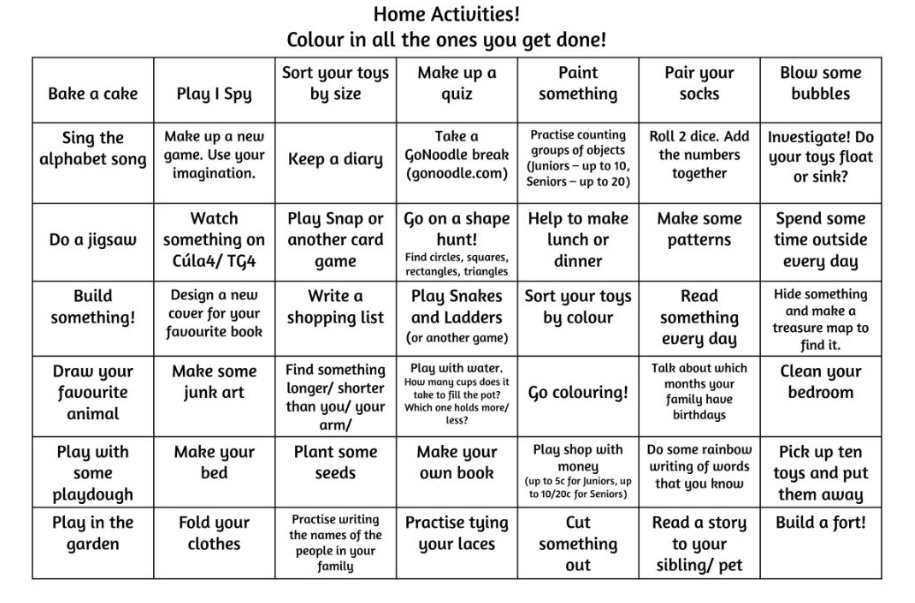 Junior Infants Home Learning   30th - 3rd April Junior Infants Home Learning   30th - 3rd April Junior Infants Home Learning   30th - 3rd April Junior Infants Home Learning   30th - 3rd April Junior Infants Home Learning   30th - 3rd April Junior Infants Home Learning   30th - 3rd April Monday TuesdayWednesdayThursday FridayFine Motor (optional)Nursery Rhyme Pick 1 from belowPick 1 from belowPick 1 from belowPick 1 from belowPick 1 from belowPhonicsPlease refer to instructions belowRevise ‘qu’ digraphComplete p.47 in ‘All Write now’Digraph ‘ou’ for ‘ouch’Revise ‘ou’ digraphComplete p. 48 in ‘All Write Now’Revise Group 6 and complete p. 45 in ‘All Write Now’ Reading Please refer to instructions below‘Cat on the Bus’ on www.getepic.com‘Cat on the Bus’ on www.getepic.com‘Cat on the Bus’ on www.getepic.com‘Bad Dog’ on www.getepic.com‘Bad Dog’ on www.getepic.comWritingPlease refer to instructions belowComplete one side of  tricky word sheet ‘’Complete tricky word sheet ‘’Write a tricky word sentenceWrite a tricky word sentenceTry and write and draw some news - send a picture if you can :) NumeracyPlease refer to instructions belowPlanet Maths Book p.Planet Maths Book p.Planet Maths Book p.Planet Maths Book p.Planet Maths Book p.Independent WorkPick an activity from the grid belowPick an activity from the grid belowPick an activity from the grid belowPick an activity from the grid belowPick an activity from the grid below30 mins Physical activitywww.gonoodle.comPlay outsideSeeSaw AppNumeracy & Literacy GamesSort your toys (teddies/lego/car toys, etc.)Sort books by size (Big to small)Paint a spring pictureBake fairy cakesInvesitgate: Do your toys sink or float?Watch a cartoon  as Gaeilge on TG4Set the table for lunch and dinnerHelp to clean up after mealsJunk Art Make a Robot/ monster/car out of recyclable materialsPlant some seeds and care for them.Clean and tidy your roomLearn to tie your shoelacesHide something and make a treasure map to find it.Make a jigsawLearn a new song and put actions to it.Try a new fruit and vegetable every dayBuild a fort Draw and colour a picture of your favourite animalInvestigate: Plant a seed and put it in a cupboard - Don’t care for it. What do you think will happen? See if you’re right! :)Practice writing names of people in your family.Go on a Shape Hunt around your house.Play turn taking games with your siblings. (Snakes and ladders, jenga, twister, snap, etc)Make your bed every morning. Learn how to fold your clothes.